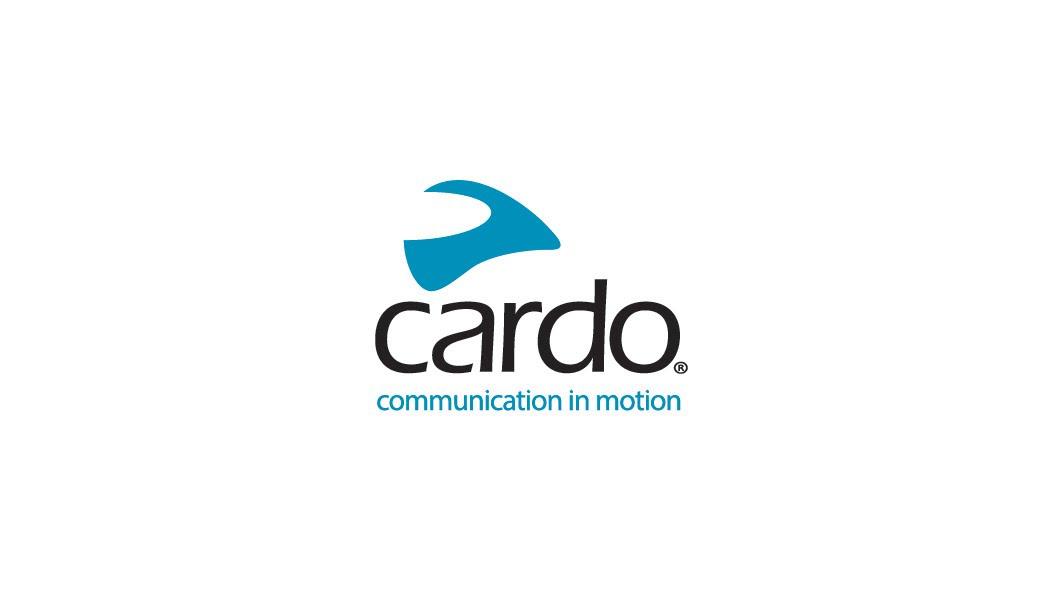 KTM PACKTALK EDGE IN KTM MOTOHALLKTM dan Cardo Systems memperluas kerjasama untuk memasukkan KTM PACKTALK EDGE di Motohall ExperiencePenggemar KTM sekarang dapat merasakan pengalaman komunikasi yang jernih di dalam KTM RIDE ORANGE EXPERIENCE, sebuah demo berkendara yang luar biasa di dalam KTM Motohall. Peserta ditawarkan kesempatan untuk mecoba KTM PACKTALK EDGE, yang menambah pengalaman berkendara menjadi lebih fantastis lagi.Hasil dari kerjasama strategis dari Cardo Systems dan KTM, yaitu KTM PACKTALK EDGE yang praktis, ringan dan bersinkronasi dengan sempurna dengan teknologi terkini, ketangguhan dan keseruan yang pengendara motor rasakan lewat stang motor mereka. Mobilitas komunikasi dan konektivitas yang termutakhir membuat pengendara motor yang menggunakan KTM PACKTALK EDGE dapat berkomunikasi lewat interkom dengan maksimal 15 pengendara motor lainnya, mengikuti instruksi GPS, menelepon dan menerima telepon dan mendengarkan musik lewat speaker JBL yang berkualitas tinggi.Tahan air, debu dan lumpur, KTM PACKTALK EDGE juga terdapat mekanisme magnetik unik atau Air Mount yang menawarkan fitting universal dari produk yang ramping dan bebas antena ini ke semua helm, membuatnya sangat mudah digunakan seperti kebanyakan model KTM.Selain itu, fitur yang patut di highlight lainnya adalah area efektif jangkauan dengan total 8 km (1.6 km dari masing-masing pengendara motor), mikrofon yang noise-canceling, ketahanan baterai selama 13 jam, pengisian daya cepat merupakan standar yang dapat disambungkan dengan KTMconnect untuk menambah pengalaman berkendara. RIDE ORANGE EXPERIENCE adalah pengalaman luar biasa dari KTM Motohall. Pengalaman dimulai ketika mengunjungi KTM Motohall, sebelum peserta memulai pengalaman berkendara mereka dengan beberapa pilihan motor-motor KTM dari KTM Motohall. Pengendara motor akan diberikan rekomendasi rute terbaik dari dan menuju KTM Motohall. Harga dimulai dari €99 per-orang dan dapat memesan tiket untuk mencoba di Get Your Tickets - KTM Motohall (ktm-motohall.com). RIDE ORANGE EXPERIENCE akan dimulai pada musim semi 2023 dan berkesempatan untuk merasakan langsung pengalaman menggunakan KTM PACKTALK EDGE.KTM PACKTALK EDGE dibanderol di harga €409,95 dan sudah tersedia di Toko retail resmi Cardo, atau bisa langsung dipesan di www.cardosystems.comTentang Cardo SystemsCardo Systems merupakan pengembang dan penyuplai terkemuka alat komunikasi nirkabel dan hiburan untuk Powersport dan pecinta aktivitas Outdoor. Bermula hanya fokus menawarkan perangkat bluetooth untuk pengendara motor -pasar yang telah lahir sejak 2004- Cardo telah menjadi pionir berbagai inovasi untuk penggunaan aktivitas dalam grup yang bergerak. Beberapa inovasi ini termasuk, Mesh-based interkom pertama di dunia, teknologi suara premium pertama dan pengoperasian Natural Voice (perintah suara) pertama, dan lain lagi. Misi Cardo adalah untuk memberikan keleluasaan pengendara motor, pecinta petualangan dan profesional dengan komunikasi, keamanan dan suara termutakhir. Produk dari Cardo telah tersedia di lebih dari 100 negara lewat jaringan dealer yang luas dan penjualan langsung secara online.